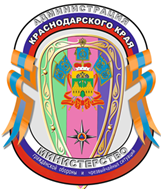 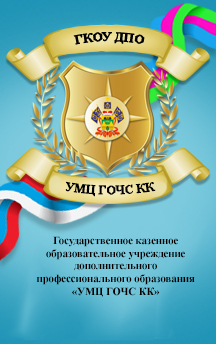   ЭТО НЕОБХОДИМО ЗНАТЬ!  К      КАК ОТЛИЧИТЬ ТЕПЛОВОЙ УДАР ОТ СОЛНЕЧНОГО?        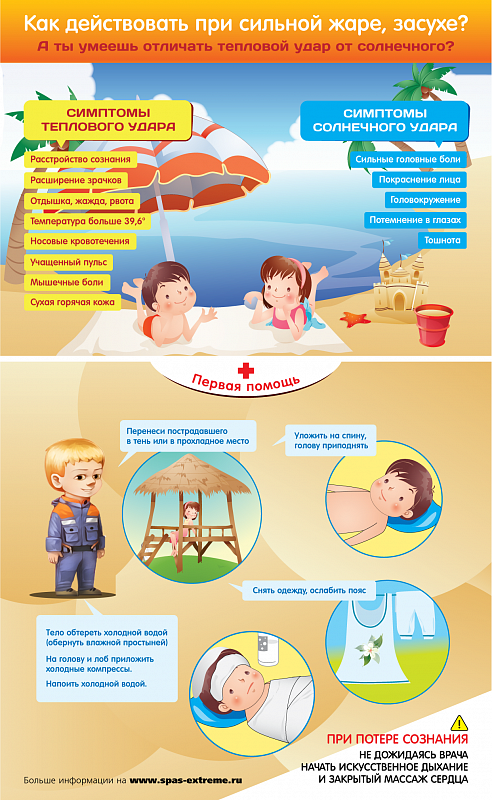       ЕДИНЫЙ ТЕЛЕФОН ЭКСТРЕННЫХ ОПЕРАТИВНЫХ СЛУЖБ – 112